Дата: 06 грудня 2022Затверджено:п. Хайме НадальПредставник UNFPA, Фонду ООН у галузі народонаселення в УкраїніЗАПИТ НА ПОДАННЯ ПРОПОЗИЦІЙ RFQ Nº UNFPA/UKR/RFQ/22/51Шановні пані / панове,UNFPA, Фонд ООН у галузі народонаселення в Україні запрошує Вас надати цінову пропозицію на наступну послугуРозробка стратегії та впровадження інформаційної кампанії з метою просування онлайн-курсу на тему здорових стосунківЦей запит відкритий для всіх юридично зареєстрованих компаній в Україні, які можуть надавати належні послуги та володіють правоздатністю постачати/виконувати дані послуги в Україні, або через уповноважених представників.Про UNFPAUNFPA, Фонд ООН у галузі народонаселення, є міжнародною агенцію з розвитку, метою котрої є забезпечення та існування такого світу, в якому кожна вагітність бажана, кожні пологи безпечні та кожна молода людина може реалізувати свій потенціал. UNFPA є провідною установою ООН, яка сприяє реалізації права кожної жінки, чоловіка та дитини на здорове життя та рівні можливості. Для отримання більш детальної інформації щодо діяльності Фонду, звертайтеся, будь-ласка, до веб-сайту: UNFPA про нас.Технічне завдання (ТЗ)Передумови та опис програмиПредставництво Фонду ООН у галузі народонаселення в Україні (UNFPA) за фінансової підтримки Уряду Великої Британії впроваджує проєкт «EMBRACE: Посилення національних і регіональних механізмів побудови адаптивної, підзвітної та економічно ефективної системи протидії та запобігання гендерно зумовленому насильству».Проєкт впроваджує комплексний підхід до питань протидії та запобігання домашньому та гендерно зумовленому насильству. Протягом років проєкт залучає представників різноманітних секторів через освітні інтервенції.У 2022 році UNFPA, Фонд ООН у галузі народонаселення почав розробку онлайн-курсу для українців/-ок, які знаходяться у романтичних стосунках.Відтак, за підтримки UNFPA, Фонд ООН у галузі народонаселення було проведено комплексне дослідження стосунків в українських подружніх парах (час проведення – грудень 2021 – лютий 2022)Складові дослідження: якісний компонент – глибинні інтерв’ю з парами, що перебувають у зареєстрованому шлюбі на різних етапах шлюбного життя;кількісний компонент – загальнонаціональне онлайн-опитування осіб віком від 18 до 59 років, які перебувають у зареєстрованому шлюбі.Результати дослідження були надані експертній команді для написання контенту для онлайн-курсу, формування структури і формату курсу. Розроблений онлайн-курс має на меті змотивувати й спонукати користувачів(чок) заглибитися в тему здорових стосунків та допомогти їм:Будувати та підтримувати здорові стосунки зі своїми партнерами/-ками, насолоджуватися ними.Запобігати й виявляти ознаки токсичних стосунків і домашнього насильства.Справлятися з кризами в стосунках та проживати разом із партнером/-кою складні життєві ситуації.Курс складається із трьох частин. Спочатку є можливість пройти тест із 20 питань. Цей тест допомагає визначити, в яких стосунках знаходиться людина. Відповідно до результатів тесту, людина починає проходити відповідний модуль онлайн-курсу. Після проходження курсу, користувач/-ка проходить опитування про те, наскільки добре він чи вона засвоїли курс, набираючи певну кількість балів. Відповідно “проходить” курс лише та особа, яка успішно проходить фінальний тест. Тривалість онлайн-курсу для проходження – 40-60 хвилин. Дата готовності курсу - 31 січня 2023 рік.II. Методологія Обсяг робітОчікується, що обраний постачальник послуг:1. Розробить стратегію просування онлайн-курсу на тему здорових стосунків до 20 березня 2023 року. Стратегія має містити:сформульовані цілі та завдання, детально описані цільові групи та меседжі;план реалізації кампанії із інформування щодо запуску даного онлайн-курсу (далі – ОК) та залучення ЦА до проходження ОК. План має містити: підготовчий етап, запуск ОК, 1 етап просування ОК до 20 березня, 2 етап просування онлайн-курсу до 31 липня.  В перший етап просування курсу обов’язково має входити презентація онлайн-курсу. Формат має запропонувати Виконавець. детально описані запропоновані формати та інструменти з орієнтовними бюджетами для їх втілення. Очікується, що стратегія обов’язково міститиме такі активності (не обмежуючись): комплексне просування ОК через рекламу в соцмережах (Facebook, Instagram, Youtube), втілення медіа проєктів, безоплатне залучення блогерів та лідерів думок (Instagram, Tik-Tok) щодо інформування про запуск ОК та залучення до його проходження. Обов’язковим елементом має бути презентація онлайн-курсу. Формат – на розсуд Виконавця. креативну ідею заохочення цільової аудиторії до проходження ОК. Наприклад, це може бути подарунок для перших 700 учасників, які успішно пройшли курс. Усі витрати щодо реалізації ідей – на стороні Виконавця. Ця ідея має бути втілена протягом виконання 1 етапу просування ОК до 20 березня. Серед інших активностей вітається використання каналів офлайн-просування, контекстна онлайн-реклама, співпраця із національним телебаченням, як-от із каналами СТБ, Новий канал, ICTV тощо. Також рекомендується використання результатів дослідження стосунків в українських подружніх парах UNFPA, Фонд ООН у галузі народонаселення провели комплексне дослідження (кількісне та якісне) серед ЦА щодо стосунків в українських подружніх парах (час проведення – грудень 2021 – лютий 2022). Обраний підрядник отримає результати цього дослідження та важливі інсайти перед початком роботи, щоб використати найефективніші підходи для інформаційної кампанії з метою просування онлайн-курсу на тему здорових стосунків. Усі творчі ідеї, які підпадають у рамки даного технічного завдання – вітаються. 2. Реалізує розроблену та затверджену стратегію у період із 1 лютого 2023 року до 20 березня 2023 року.Розроблена стратегія та її реалізація мають бути спрямовані на досягнення такої цілі: Кожен з етапів роботи передбачає отримання зворотного зв’язку від замовника, внесення необхідних правок та необхідне доопрацювання матеріалів. Фінальна стратегія, план реалізації та звіт щодо виконаної роботи мають бути надані українською та англійською мовами як документ MS Word та презентація. Додаткові матеріали можуть бути надані в інших форматах лише українською мовою у відповідному форматі. Цільова аудиторія (далі – ЦА): жінки та чоловіки віком 18 – 40 років, які перебувають у романтичних стосунках.ОплатаУсі результати, передбачені цими завданнями, повинні бути надані замовнику до 20 березня 2023 року.Інтелектуальна власністьУся інформація, що відноситься до цього проекту (документальна, візуальна, цифрова, кібер, проєктна документація і т.д.), і з якою Підрядник може вступити в контакт при виконанні своїх обов'язків відповідно до цього завдання, залишається власністю Фонду ООН у галузі народонаселення, який має виняткові права на їх використання. За винятком цілей даного завдання, інформація не повинна бути розкрита громадськості або використовуватися в будь-якому виді без письмового дозволу Фонду ООН у галузі народонаселення відповідно до національних і міжнародних законів про авторські права.Вимоги та кваліфікаціяUNFPA, Фонд ООН у галузі народонаселення шукає постачальника послуг із досвідом планування та проведення комунікаційних кампаній, бажано соціальних кампаній (потрібні посилання на останні впроваджені кампанії соціального характеру) та глибоких практичних знань про українські медіа та рекламні ринки.Потенційний постачальник послуг повинен:Бути резидентом або мати юридичне представництво в Україні з відповідною офіційною реєстрацією;Працювати в сфері комунікацій щонайменше 3 роки;Мати досвід у галузі досліджень і розробок публічних інформаційних та комунікаційних кампаній, досвід у розробці та реалізації соціальних кампаній буде перевагою;Демонструвати здатність дотримуватися часових рамок, працювати під тиском та вимірювати результати;Володіти українською, російською та англійською мовами.Перевагою буде попередній досвід роботи з агенціями системи ООН.Питання Питання або запити на додаткові роз'яснення можна задати під час організаційної зустрічі, яка відбудеться 13 грудня 2022 року о 15.00 через конференцію Google Meet (посилання на засідання конференції буде надано пізніше).У разі вашої участі в організаційній зустрічі ми просимо надіслати підтвердження з такою інформацією:  назва компанії, список представників компанії, які планують бути присутніми, зазначити їх електронну пошту, контактній особі UNFPA до 12:00 за київським часом,  12 грудня 2022 року.Якщо ви не можете взяти участь у дискусії, надішліть свої запитання та запити контактній особі UNFPA (див. контакти у таблиці вище).На питання буде надіслано відповідь в письмовій формі. Відповіді будуть розіслані серед усіх зацікавлених сторін якнайшвидше.Кінцевий термін подання питань - 14 грудня, 2022, 12:00 за київським часом.ІІІ. Зміст пропозиційПропозиції мають надсилатися електронною поштою, за можливістю, одним повідомленням, залежно від розміру файлу та мають вміщувати: Технічну пропозицію, яка повинна містити інформацію, яка б надала докази для оцінки пропозицій відповідно до критеріїв нижче, а також інформацію про юридичну особу.Технічна заявка повинна бути подана електронним способом передачі за електронною адресою, зазначеною у розділі IV.Цінову пропозицію із запропонованими бюджетами слід подавати строго відповідно до форми цінових пропозицій.Мова пропозиції - англійська чи українська.Технічна пропозиція та фінансова пропозиція повинні бути подані окремими файлами,  бути підписаними відповідним органом чи особою, що подається на торги, та бути поданими у форматі PDF.IV. Інструкції для поданняПропозиції мають бути підготовлені згідно з Розділом III і IV разом з відповідно заповненим і підписаним бланком цінової пропозиції, надіслані до контактної особи тільки на вказану електронну пошту не пізніше ніж: 20 грудня 2022, 17:00 за київським часом. Пропозиції надіслані на будь-яку іншу електронну пошту не будуть прийняті до розгляду.Зверніть увагу на наступні інструкції щодо електронного подання:Тема повідомлення має включати таке посилання: RFQ Nº UNFPA/UKR/RFQ/22/51 Пропозиції, що містять невірно вказану тему повідомлення, можуть бути пропущені адміністратором та, таким чином, не потрапити до розгляду.Загальний обсяг повідомлення, що надсилається не має перевищувати 20 MB (у тому числі, сам лист, надані додатки та заголовки). При великих розмірах файлу з технічним описом, останні мають надсилатися окремо до кінцевого строку подання пропозицій.V. Процедура оцінки пропозиційСпеціалізована оціночна комісія проводитиме оцінку пропозицій у два етапи. Технічні пропозиції оцінюватимуться попередньо до проведення оцінки цінової пропозиції.Teхнічна оцінка (максимально 100 балів)Наступна шкала оцінювання буде використана для забезпечення об'єктивної оцінки:Фінансова оцінка (максимально 100 балів)Цінові пропозиції будуть оцінені тільки від тих постачальників, чиї технічні пропозиції набрали мінімальну кількість балів – 70 після технічної оцінки. Цінові пропозиції будуть оцінені на основі відповідності до вимог форми цінової пропозиції. Максимальна кількість балів для цінової пропозиції – 100, будуть передані найменшій сумарній ціні на основі спеціальної формули наданої у Технічному завданні. Усі інші цінові пропозиції отримають бали у зворотній пропорції згідно такої формули:Загальний бал	Сумарна оцінка для кожної пропозиції буде середньозваженою сумою оцінки за технічну та фінансову пропозиції. Максимальна сума балів – 100 балів.VI. Визначення переможця Договір на термін до 20 березня 2023 року між UNFPA та постачальником буде укладено з тим претендентом, чия пропозиція отримає найвищий загальний бал.VII. Право на змінення вимог під час прийняття рішень	UNFPA, Фонд ООН у галузі народонаселення в Україні залишає за собою право збільшувати або зменшувати на 20% обсяг замовлення наданого в цьому запиті на подання пропозицій, без зміни ціни за одиницю товару або інших умов.VIII. Умови оплатиОплата здійснюється відповідно до отримання Замовником перелічених вище продуктів (результатів роботи), а також на основі наданого повного пакету супровідної платіжної документації.Оплата здійснюється у валюті: українських гривнях. У випадку використання двох валют, курсом обміну вважається операційний курс Організації Об'єднаних Націй в той день, в який UNFPA, Фонд ООН у галузі народонаселення в Україні повідомляє про здійснення цих платежів (веб: www.treasury.un.org).Терміни оплати складають 30 днів після отримання товаросупровідних документів, рахунків-фактур та іншої документації, що вимагається договором.IX. Шахрайство і корупціяUNFPA, Фонд ООН у галузі народонаселення в Україні прагне запобігати, виявляти та вживати дій проти всіх випадків шахрайства щодо UNFPA,Фонду ООН у галузі народонаселення в Україні та третіх сторін, які беруть участь у діяльності UNFPA, Фонду ООН у галузі народонаселення. З політикою UNFPA, Фонду ООН у галузі народонаселення в Україні щодо шахрайства та корупції можна ознайомитися тут: FraudPolicy. Подання пропозицій учасником передбачає, що останній ознайомлений з даними правилами.У разі та за потреби, постачальники, їх дочірні підприємства, агенти, посередники і керівники мають співпрацювати з Управлінням з аудиту та нагляду UNFPA, Фонду ООН у галузі народонаселення в Україні, а також з будь-яким іншим уповноваженим з нагляду, який призначений Виконавчим Директором та Радником з етики UNFPA, Фонду ООН у галузі народонаселення. Таке співробітництво включає, але не обмежується, наступне: доступ до всіх працівників, представників, агентів та уповноважених осіб постачальника; надання всіх необхідних документів, у тому числі фінансових. Нездатність повною мірою співпрацювати зі слідством буде вважатися достатньою підставою для UNFPA, Фонду ООН у галузі народонаселення розірвати контракт з постачальником, та відсторонити і зняти його зі списку зареєстрованих Фондом постачальників. Конфіденційна гаряча лінія по боротьбі з шахрайством доступна для всіх учасників конкурсних торгів, про підозрілі та шахрайські дії має бути повідомлено через UNFPAInvestigationHotline.X. Політика нульової толерантностіUNFPA, Фонд ООН у галузі народонаселення в Україні прийняв політику нульової толерантності щодо подарунків та знаків вдячності. Таким чином, прохання до постачальників не надсилати дарунки або проявляти інші знаки вдячності співробітникам Фонду ООН у галузі народонаселення. Детальніше з цими правилами можна ознайомитися тут: ZeroTolerancePolicy.XI. Опротестування процесу подання пропозиційПретенденти, які вважають, що до них були вчинені несправедливі дії під час процесу подання, оцінки пропозицій або присудження контракту можуть подати скаргу керівнику програми ЮНФПА на електронну пошту: shevtsova@unfpa.org. У разі незадоволення відповіддю, наданою керівником підрозділу UNFPA, претендент може звернутися до Голови Відділу закупівель UNFPA, Фонду ООН у галузі народонаселення  procurement@unfpa.org.XII. ЗауваженняУ разі неможливості доступу до будь-яких посилань у цьому запиті на подання пропозицій, претенденти можуть звернутися до співробітника Відділу закупівлі для отримання версії в форматі PDF. БЛАНК ЦІНОВОЇ ПРОПОЗИЦІЇ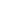 Цим засвідчую, що вище вказана компанія, яку я уповноважений представляти, переглянулаЗапит на Подання Пропозицій RFQNº UNFPA/UKR/RFQ/22/51 [Розробка плану та впровадження інформаційної кампанії з метою просування онлайн-курсу на тему здорових стосунків], у тому числі всі додатки, зміни в документі (якщо такі мають місце) та відповіді UNFPA, Фонду ООН у галузі народонаселення в Україні на уточнювальні питання з боку потенційного постачальника. Також, компанія приймає Загальні умови договору UNFPA, Фонду ООН у галузі народонаселення в Україні та буде дотримуватися цієї цінової пропозиції до моменту закінчення терміну дії останньої. Додаток I:Загальні умови договору:De Minimis ContractsЦей запит на подання пропозицій підпадає під дію Загальних умов договору  Фонду ООН у галузі народонаселення De Minimis Contracts, який можна знайти тут: English, Spanish і FrenchПоказникПеріодЦіль1Кількість осіб, які пройшли онлайн-курс на тему здорових стосунків під час першого етапу реалізації стратегії просуванняДо 20 березня 2023 року щонайменше 700 осіб#Очікувані матеріалиУмови оплати та часові рамкиЧасові рамки надання послуг1Розробити та затвердити із UNFPA стратегію просування, передати усі напрацювання. 40% вартості контракту після затвердження замовникомВ межах 1 місяця після підписання контракту, але не пізніше 1 лютого 2023 року2Реалізувати перший етап стратегії, включно з презентацією курсу. Надати та погодити із UNFPA звіт по роботі. 60% вартості контракту після затвердження замовникомНе пізніше 20 березня 2023 рокуКонтактна особа:Valentyn Puhachov Електронна адреса:puhachov@unfpa.orgКонтактна особа:Ірина БогунЕлектронна адреса:ua-procurement@unfpa.orgКритерії[A] Максимальна кількість балів[B]Отримані бали[C]Вага (%)[B] x [C] = [D]Загальна кількість балівВідповідність концепції просування до специфіки сервісу та завдань10040%Детальність (глибина) пропрацювання пропозиції: план роботи, пропозиції запропонованих активностей та їх опис10025%Наявність специфічного досвіду та експертиза, що дотичні до завдання:історія організації, загальна репутація, компетенція та надійністьпопередні клієнтизразки попередніх реалізованих кампаній, зокрема, соціальних10025%Якість підготовки матеріалів поданої на конкурс пропозиції (клікабельність і доступ до посилань, відсутність орфографічних помилок і тд) 1005%Підтверджений досвід роботи з міжнародними організаціями1005%Загальна сума500100%Рівень, який відповідає вимогам Технічного завдання, що базується на фактичних даних, включених в пропозиціюБали зі 100Значно перевищує вимоги90 – 100Перевищує вимоги80 – 89 Відповідає вимогам70 – 79Не відповідає вимогамдо 70Фінансова оцінка =Найнижча подана ціна ($)X 100 (Максимальна кількість балів)Фінансова оцінка =Цінова пропозиція, яка оцінюється ($)X 100 (Максимальна кількість балів)Загальний бал =70% Технічної оцінки + 30% Фінансової оцінкиНайменування претендента:Найменування претендента:Найменування претендента:Найменування претендента:Дата подання:Дата подання:Дата подання:Дата подання:Click here to enter a date.Click here to enter a date.Click here to enter a date.Click here to enter a date.Номер запиту:Номер запиту:Номер запиту:Номер запиту:RFQNº UNFPA/UKR/RFQ/22/51RFQNº UNFPA/UKR/RFQ/22/51RFQNº UNFPA/UKR/RFQ/22/51RFQNº UNFPA/UKR/RFQ/22/51Валюта:Валюта:Валюта:Валюта:UAHUAHUAHUAHТермін дії цінової пропозиції:(пропозиція має бути чинною протягом щонайменше 2 місяців після кінцевого строку надсилання пропозицій)Термін дії цінової пропозиції:(пропозиція має бути чинною протягом щонайменше 2 місяців після кінцевого строку надсилання пропозицій)Термін дії цінової пропозиції:(пропозиція має бути чинною протягом щонайменше 2 місяців після кінцевого строку надсилання пропозицій)Термін дії цінової пропозиції:(пропозиція має бути чинною протягом щонайменше 2 місяців після кінцевого строку надсилання пропозицій)№ОписКількість співробітниківПогодинна оплатаПогодинна оплатаКількість годин роботиЗагаломГонорари працівникам Гонорари працівникам Гонорари працівникам Гонорари працівникам Гонорари працівникам Гонорари працівникам Гонорари працівникам Загальна сума гонорару, грнЗагальна сума гонорару, грнЗагальна сума гонорару, грнЗагальна сума гонорару, грнЗагальна сума гонорару, грнЗагальна сума гонорару, грнІнші витратиІнші витратиІнші витратиІнші витратиІнші витратиІнші витратиІнші витратиЗагальна сума інших витрат, грнЗагальна сума інших витрат, грнЗагальна сума інших витрат, грнЗагальна сума інших витрат, грнЗагальна сума інших витрат, грнЗагальна сума інших витрат, грнПДВ (якщо платник ПДВ), грнПДВ (якщо платник ПДВ), грнПДВ (якщо платник ПДВ), грнПДВ (якщо платник ПДВ), грнПДВ (якщо платник ПДВ), грнПДВ (якщо платник ПДВ), грнЗагальна сума контракту (гонорари працівникам+ інші витрати+ПДВ (якщо платник ПДВ), грн. Загальна сума контракту (гонорари працівникам+ інші витрати+ПДВ (якщо платник ПДВ), грн. Загальна сума контракту (гонорари працівникам+ інші витрати+ПДВ (якщо платник ПДВ), грн. Загальна сума контракту (гонорари працівникам+ інші витрати+ПДВ (якщо платник ПДВ), грн. Загальна сума контракту (гонорари працівникам+ інші витрати+ПДВ (якщо платник ПДВ), грн. Загальна сума контракту (гонорари працівникам+ інші витрати+ПДВ (якщо платник ПДВ), грн. Click here to enter a date.Ім’я, прізвище та посадаДата та місцеДата та місце